ИНСТРУКЦИЯпо охране труда заместителя директора по учебно-воспитательной работе (УВР)ИОТ-009-2023Общие требования охраны труда1.1. Настоящая инструкция по охране труда для заместителя директора по учебно-воспитательной работе (УВР) (далее – зам.директора по УВР) в школе разработана в соответствии с Приказом Минтруда России от 29 октября 2021 года N 772н «Об утверждении основных требований к порядку разработки и содержанию правил и инструкций по охране труда», Постановлениями Главного государственного санитарного врача России от 28.09.2020г № 28 «Об утверждении СП 2.4.3648-20 «Санитарно-эпидемиологические требования к организациям воспитания и обучения, отдыха и оздоровления детей и молодежи» и от 28.01.2021г №2 «Об утверждении СанПиН 1.2.3685-21 «Гигиенические нормативы и требования к обеспечению безопасности и (или) безвредности для человека факторов среды обитания»; разделом Х Трудового кодекса Российской Федерации и иными нормативными правовыми актами по охране труда.1.2. Данная инструкция по охране труда для зам.директора по УВР в школе разработана в целях обеспечения безопасности его труда и сохранения жизни и здоровья при выполнении им трудовых обязанностей. Инструкция устанавливает требования охраны труда перед началом, во время и по окончании работы зам.директора по УВР, определяет безопасные методы и приемы выполнения работ в кабинете, иных помещениях, а также требования охраны труда в возможных аварийных ситуациях.1.3. К выполнению обязанностей зам.директора по УВР в общеобразовательной организации допускаются лица:имеющие образование и стаж работы, соответствующие требованиям к квалификации (профстандарта) по своей должности;соответствующие требованиям, касающимся прохождения предварительного и периодических медицинских осмотров, внеочередных медицинских осмотров по направлению работодателя, обязательного психиатрического освидетельствования (не реже 1 раз в 5 лет), профессиональной гигиенической подготовки и аттестации (при приеме на работу и далее не реже 1 раза в 2 года), вакцинации, наличия личной медицинской книжки с результатами медицинских обследований и лабораторных исследований, сведениями о прививках, перенесенных инфекционных заболеваниях, о прохождении профессиональной гигиенической подготовки и аттестации с допуском к работе.Зам.директора по УВР при приеме на работу проходит в установленном порядке вводный инструктаж, первичный инструктаж на рабочем месте до начала самостоятельной работы (если его профессия и должность не входит в утвержденный директором Перечень освобожденных от прохождения инструктажа профессий и должностей), повторные инструктажи не реже одного раза в шесть месяцев, а также внеплановые и целевые в случаях, установленных Порядком обучения по охране труда и проверки знания требований охраны.Зам.директора по УВР должен пройти обучение по охране труда и проверку знания требований охраны труда, обучение методам и приемам оказания первой помощи пострадавшим, правилам пожарной безопасности и электробезопасности, а также проверку знаний правил в объеме должностных обязанностей с присвоением I квалификационной группы допуска по электробезопасности. Зам.директора по УВР в целях соблюдения требований охраны труда обязан:соблюдать требования охраны труда, пожарной и электробезопасности при выполнении работ; соблюдать требования производственной санитарии, правила личной гигиены; знать правила эксплуатации и требования безопасности при работе с ЭСО (персональным компьютером, мультимедийным проектором) и иной оргтехникой;знать способы рациональной организации рабочего места; иметь четкое представление об опасных и вредных факторах, связанных с выполнением работ на ЭСО и офисной оргтехнике, знать основные способы защиты от их воздействия;осуществлять контроль выполнения педагогическими работниками правил и требований охраны труда, инструкции по охране жизни и здоровья обучающихся; заботиться о личной безопасности и личном здоровье, а также о безопасности окружающих в процессе выполнения работ либо во время нахождения на территории общеобразовательной организации; пользоваться электроприборами согласно инструкциям по эксплуатации; выполнять только ту работу, которая относится к должностным обязанностям и поручена непосредственно директором школы, при создании условий безопасного ее выполнения;знать порядок действий при возникновении пожара или иной чрезвычайной ситуации и эвакуации, сигналы оповещения о пожаре;уметь пользоваться первичными средствами пожаротушения;знать месторасположение аптечки и уметь оказывать первую помощь пострадавшему;соблюдать Правила внутреннего трудового распорядка и Устав общеобразовательной организации; соблюдать установленные режимы труда и отдыха, трудовую дисциплину; соблюдать инструкции по охране труда при выполнении работ и работе с оборудованием; соблюдать должностную инструкцию зам.директора по УВР школы.1.7. Опасные и (или) вредные производственные факторы, которые могут воздействовать в процессе работы на заместителя директора по УВР, отсутствуют.1.8. Перечень профессиональных рисков и опасностей:нарушение остроты зрения при недостаточной освещённости рабочего места;зрительное утомление при длительной работе с документами, на персональном компьютере (ноутбуке); поражение электрическим током при использовании неисправных электрических розеток, выключателей; поражение электрическим током при использовании неисправных ЭСО, оргтехники, при отсутствии заземления/зануления; поражение электрическим током при использовании кабелей питания с поврежденной изоляцией, несертифицированных и самодельных удлинителей;снижение общего иммунного состояния организма вследствие продолжительного воздействия на сотрудника электромагнитного излучения при работе с оргтехникой;статические нагрузки при незначительной общей мышечной двигательной нагрузке;возможность получения травмы вследствие неосторожного обращения с канцелярскими принадлежностями или при использовании их не по прямому назначению; эмоциональные перегрузки.В случае травмирования уведомить непосредственного руководителя любым доступным способом в ближайшее время. При обнаружении недостатков в работе оборудования или поломок мебели сообщить заместителю директора по АХЧ и не использовать в кабинете до полного устранения всех недостатков и получения разрешения.В целях соблюдения правил личной гигиены и эпидемиологических норм зам.директора по УВР должен:оставлять верхнюю одежду, обувь в предназначенных для этого местах;мыть руки с мылом, использовать кожные антисептики после соприкосновения с загрязненными предметами, перед началом работы, после посещения туалета, перед приемом пищи;не допускать приема пиши в рабочем кабинете, проветривать кабинет;соблюдать требования СП 243648-20, СанПиН 123685-21, СП 3.1 2.4.3598-20.Запрещается выполнять работу, находясь в состоянии алкогольного опьянения либо в состоянии, вызванном потреблением наркотических средств, психотропных, токсических или других одурманивающих веществ, а также распивать спиртные напитки, употреблять наркотические средства, психотропные, токсические или другие одурманивающие вещества на рабочем месте или в рабочее время.Заместитель директора по УВР, допустивший нарушение или невыполнение требовании настоящей инструкции по охране труда, рассматривается как нарушитель производственной дисциплины и может быть привлечён к дисциплинарной ответственности и прохождению внеочередной проверки знаний требований охраны труда в школе, а в зависимости от последствий и к уголовной; если нарушение повлекло материальный ущерб - к материальной ответственности в установленном порядке .2. Требования охраны труда перед началом работы2.1. Зам.директора по УВР общеобразовательной организации должен приходить на работу в чистой, опрятной одежде, перед началом работы вымыть руки.2.2. Проверить окна в кабинете на наличие трещин и иное нарушение целостности стекол.2.3. Визуально оценить состояние выключателей, включить полностью освещение в кабинете зам.директора по УВР и убедиться в исправности электрооборудования:осветительные приборы должны быть исправны и надежно подвешены к потолку, иметь целостную светорассеивающую конструкцию и не содержать следов загрязнений; уровень искусственной освещенности в кабинете заместителя директора по учебно-воспитательной работе должен составлять 300 люкс;коммутационные коробки должны быть закрыты крышками, корпуса выключателей и розеток не должны иметь трещин и сколов, а также оголенных контактов .Убедиться в свободности выхода из рабочего кабинета, проходов.Удостовериться в наличии первичных средств пожаротушения, срока их пригодности и доступности, в наличии аптечки первой помощи и укомплектованности ее медикаментами. 2.6. Убедиться в безопасности своего рабочего места:проверить мебель на предмет ее устойчивости и исправности;проверить плотность подведения кабелей питания к системному блоку и монитору, оргтехнике, не допускать переплетения кабелей питания; проверить правильное расположение монитора, системного блока, клавиатуры, мыши;убедиться в отсутствии посторонних предметов на мониторе и системном блоке компьютера, иной оргтехнике;убедиться в устойчивости находящихся в сгруппированном положении рабочих документов, папок.Провести осмотр санитарного состояния кабинета зам.директора по УВР. Рационально организовать свое рабочее место, привести его в порядок. Осуществить подготовку необходимой рабочей документации. Проверить наличие в достаточном количестве и исправность канцелярских принадлежностей, необходимых для работы зам.директора по УВР школы. Произвести сквозное проветривание административного кабинета, открыв окна и двери. Окна в открытом положении фиксировать крючками или ограничителями.Провести проверку работоспособности персонального компьютера (ноутбука), удостовериться в полной исправности оргтехники. При необходимости провести необходимую регулировку монитора, протереть экран монитора с помощью специальных салфеток.В соответствии с планом работы, согласованным с директором школы, равномерно распределить выполнение намеченной работы с обязательными перерывами на отдых и прием пищи.Приступать к работе разрешается после выполнения подготовительных мероприятий и устранения всех недостатков и неисправностей.3. Требования охраны труда во время работы3.1. Во время работы зам.директора по УВР необходимо соблюдать порядок в административном кабинете, не загромождать свое рабочее место, выход из кабинета и подходы к первичным средствам пожаротушения бумагой, документами, папками и любыми другими посторонними предметами. 3.2. В процессе работы соблюдать санитарно-гигиенические нормы и правила личной гигиены.3.3. Не выполнять действий, которые потенциально способны привести к несчастному случаю.3.4. В целях обеспечения необходимой естественной освещенности рабочего кабинета не ставить на подоконники цветы, не располагать папки, документы и иные предметы.3.5. ЭСО, включая персональный компьютер (ноутбук), иную оргтехнику использовать только в исправном состоянии и в соответствии с инструкцией по эксплуатации и (или техническим паспортом.3.6. При использовании ЭСО выполнять мероприятия, предотвращающие неравномерность освещения и появление бликов на экране. Выключать или переводить в режим ожидания электронные средства обучения, когда их использование приостановлено или завершено.3.7. Регулировать монитор в соответствии с рабочей позой, так как рациональная рабочая поза способствует уменьшению утомляемости в процессе работы. Конструкция рабочего кресла должна позволять изменять позу с целью снижения статического напряжения мышц шейно-плечевой области и спины для предупреждения развития утомления.3.8. При длительном отсутствии на рабочем месте отключать от электросети средства оргтехники и другое оборудование за исключением оборудования, определенного для круглосуточной работы.3.9. Клавиатуру и мышь ежедневно дезинфицировать в соответствии с рекомендациями производителя либо с использованием растворов или салфеток на спиртовой основе, содержащих не менее 700/0 спирта.3.10. Не использовать в работе мониторы на основе электронно-лучевых трубок.3.11. При недостаточной освещенности рабочего места для дополнительного его освещения использовать настольную лампу.3.12. Не использовать в помещении кабинета зам.директора по УВР переносные отопительные приборы с инфракрасным излучением, а также кипятильники, плитки и не сертифицированные удлинители.3.13. При длительной работе с документами, за компьютером (ноутбуком) с целью снижения утомления зрительного анализатора, предотвращения развития познотонического утомления через час работы делать перерыв на 10-15 минут, во время которого следует выполнять комплекс упражнений для глаз, физкультурные паузы.3.14. Для поддержания здорового микроклимата через каждые 2 ч работы проветривать административный кабинет, при этом окна фиксировать в открытом положении крючками или ограничителями.3.15. При использовании ЭСО и оргтехники зам.директора по УВР  запрещается:смотреть прямо на луч света исходящий из проектора, прежде чем повернуться к классу лицом, необходимо отступить от экрана (интерактивной доски) в сторону;прикасаться к работающему или только что выключенному мультимедийному проектору, необходимо дать ему остыть;включать в электросеть и отключать от неё приборы, подключать комплектующие составляющие приборов мокрыми и влажными руками;допускать попадания влаги на поверхности используемых электроприборов;нарушать последовательность включения и выключения ЭСО и оргтехники, технологические процессы;выполнять выключение рывком за шнур питания;передвигать включенные в электрическую сеть электроприборы; размещать на электроприборах предметы (бумагу, ткань, вещи и т.п.); разбирать включенные в электросеть приборы; прикасаться к кабелям питания с поврежденной изоляцией;сгибать и защемлять кабели питания; оставлять без присмотра включенные электроприборы.3.16. Зам.директору по УВР необходимо придерживаться правил передвижения в помещениях и на территории школы:во время ходьбы быть внимательным и контролировать изменение окружающей обстановки;ходить по коридорам и лестничным маршам, придерживаясь правой стороны, осторожно и не спеша;не ходить по мокрому полу; при передвижении по лестничным пролетам соблюдать осторожность и внимательность, не наклоняться за перила, не перешагивать и не перепрыгивать через ступеньки;обращать внимание на неровности и скользкие места в помещениях и на территории школы, обходить их и остерегаться падения;не проходить ближе метра от стен здания общеобразовательной организации.3.17. Во избежание падения информационных стендов аккуратно располагать на них информацию, не сдвигать, не поправлять.3.18. Соблюдать во время работы инструкцию по охране труда для заместителя директора по УВР в школе, установленный режим рабочего времени (труда) и времени отдыха, при работе с использованием электронных средств обучения, включая мультимедийный проектор и персональный компьютер руководствоваться «Инструкцией по охране труда при работе с ЭСО.4. Требования охраны труда в аварийных ситуациях4.1. Не допускается зам.директора по УВР общеобразовательной организации приступать к работе при плохом самочувствии или внезапной болезни. 4.2. Перечень основных возможных аварий и аварийных ситуаций, причины их вызывающие: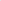 пожар, возгорание, задымление, поражение электрическим током вследствие неисправности оргтехники и иных электроприборов, шнуров питания; неисправность мебели вследствие износа, порчи; прорыв системы отопления, водоснабжения, канализации из-за износа труб.террористический акт или угроза его совершения.4.3. Зам.директора по УВР обязан оперативно известить директора школы:о любой ситуации, угрожающей жизни и здоровью сотрудников и обучающихся; о каждом произошедшем несчастном случае;об ухудшении состояния своего здоровья, в том числе о проявлении признаков острого профессионального заболевания (отравления).При возникновении неисправности ЭСО и оргтехники (посторонний шум, дым, искрение и запах гари) необходимо прекратить с ними работу и обесточить, сообщить заместителю директора по АХЧ и использовать только после выполнения ремонта (получения нового) и получения разрешения.В случае получения травмы зам.директора по УВР должен прекратить работу, позвать на помощь, воспользоваться аптечкой первой помощи, поставить в известность директора школы (при отсутствии иное должностное лицо) и обратиться в медицинский пункт. При получении травмы иным работником или обучающимся оказать ему первую помощь. Вызвать медицинского работника, при необходимости, вызвать скорую медицинскую помощь по телефону 103 и сообщить о происшествии директору школы. Обеспечить до начала расследования сохранность обстановки на месте происшествия, а если это невозможно (существует угроза жизни и здоровью окружающих) фиксирование обстановки путем фотографирования или иным методом. Оказать содействие при проведении расследования несчастного случая. В случае возникновения задымления или возгорания в административном кабинете, зам.директора по УВР должен немедленно прекратить работу, вывести сотрудников и посетителей из кабинета — опасной зоны, вызвать пожарную охрану по телефону 01 (101 с мобильного), оповестить голосом о пожаре и вручную задействовать АПС, сообщить директору школы. При условии отсутствия угрозы жизни и здоровью людей принять меры к ликвидации пожара в начальной стадии с помощью первичных средств пожаротушения.4.7. При аварии (прорыве) в системе отопления, водоснабжения в административном кабинете необходимо оперативно сообщить о происшедшем заместителю директора по административно-хозяйственной работе (завхозу). 4.8. В случае угрозы или возникновения очага опасного воздействия техногенного характера, угрозы или приведения в исполнение террористического акта следует руководствоваться Планом эвакуации, инструкцией о порядке действий в случае угрозы и возникновении ЧС террористического характера.5. Требования охраны труда после завершения работы5.1. По окончании работы зам.директора по УВР общеобразовательной организации необходимо выключить все ЭСО и оргтехнику, обесточить их отключением из электросети.5.2. Внимательно осмотреть рабочее место и административный кабинет, привести его в порядок. Убрать с рабочего стола документацию, канцелярские принадлежности, носители информации в отведенные для хранения места.5.3. Удостовериться, что помещение рабочего кабинета приведено в пожаробезопасное состояние, огнетушители находятся в установленных местах. При окончании срока эксплуатации огнетушителя передать его лицу, ответственному за пожарную безопасность в школе, для последующей перезарядки. Установить в кабинете новый огнетушитель.5.4. Проветрить помещение кабинета зам.директора по УВР общеобразовательной организации.5.5. Проконтролировать проведение влажной уборки, а также вынос мусора из помещения административного кабинета.5.6. Закрыть окна, вымыть руки, перекрыть воду и выключить свет.5.7. Сообщить заместителю директора по АХЧ о недостатках, влияющих на безопасность труда, пожарную безопасность, обнаруженных во время работы.5 .S. При отсутствии недостатков закрыть кабинет заместителя директора по УВР на ключ.6. Заключительные положения инструкции по охране труда заместителя директора по учебно-воспитательной работе (УВР)6.1. Проверка и пересмотр настоящей инструкции по охране труда проводится не реже одного раза в 5 лет.6.2. Инструкция для зам.директора по УВР должна быть досрочно пересмотрена вследующих случаях:• при пересмотре межотраслевых и отраслевых правил и типовых инструкций по охране труда и технике безопасности;• при изменении условий труда зам.директора по УВР; • при внедрении и установке новой техники и (или) технологий в кабинете зам.директора по УВР;   • по результатам анализа материалов расследования аварий, несчастных случаев и профессиональных заболеваний;• по требованию уполномоченных представителей органов по труду субъектов РоссийскойФедерации или органов федеральной инспекции труда.6.3. Если в течение 5 лет со дня утверждения (введения в действие) данной инструкции по охране труда зам.директора по УВР условия труда не изменяются, то действие инструкции продлевается на следующие 5 лет.6.4. Ответственность за своевременное внесение необходимых изменений и дополнений, а также пересмотр настоящей инструкции по охране труда возлагается на ответственного по охране труда в общеобразовательном учреждении.Инструкцию разработал: ______________ /_______________________/С инструкцией ознакомлен (а)«___»_____20___г. ______________ /_______________________/